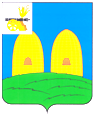 КОМИТЕТ  ОБРАЗОВАНИЯАДМИНИСТРАЦИИ МУНИЦИПАЛЬНОГО ОБРАЗОВАНИЯ«РОСЛАВЛЬСКИЙ РАЙОН» СМОЛЕНСКОЙ ОБЛАСТИП Р И К А З        от _12.03.2014_ №  _89 __О проведении мониторингадостижений инновационной деятельности в образовательных учреждениях, работающих в режимемуниципальной проблемной площадкиС целью отслеживания промежуточных результатов инновационной деятельности в образовательных учреждениях, работающих в режиме муниципальной проблемной площадки, и подготовки образовательных учреждений  к промежуточному отчету по реализации инновационных программп р и к а з ы в а ю:1. Отделу развития образования и муниципального контроля Рославльского комитета образования (Тимофеева С.С.):1.1. Провести с 24 по 28 марта 2014 года мониторинг достижений инновационной деятельности в муниципальных бюджетных образовательных учреждениях, работающих в режиме муниципальной проблемной площадки: в  МБОУ средней школе №7, в МБОУ средней школе №9, в МБОУ Остерской средней школе.Выработать рекомендации по подготовке вышеуказанных образовательных учреждений к промежуточному отчету по реализации инновационных программ.2. Ответственность за исполнение настоящего приказа возложить на начальника отдела развития образования и муниципального контроля Рославльского комитета образования Тимофееву С.С. 3. Контроль за исполнением настоящего приказа оставляю за собой.Председатель комитета                                                                          С.В.Филипченко                                                          